Лекция 8. «Здоровье физическое и духовное как приоритетная ценность»Понятие здоровья.Во все времена у всех народов мира непреходящей ценностью человека и общества являлось и является физическое и психическое здоровье. Еще в древности оно понималось врачами и философами как главное условие свободной деятельности человека, его совершенства.В уставе Всемирной Организации Здравоохранения (ВОЗ) записано, что здоровье представляет собой не только отсутствие болезней и физических дефектов, но  состояние полного социального и духовного благополучия. В соответствующем томе 2-го издания БМЭ оно определяется как состояние организма человека, когда функции всех его органов и систем уравновешены с внешней средой и отсутствуют какие-то болезненные изменения. В основу данного определения положена категория состояния здоровья, которое оценивается по трем признакам: соматическому, социальному и личностному. Соматический - совершенство саморегуляции в организме, гармония физиологических процессов, максимальная адаптация к окружающей среде. Социальный - мера трудоспособности, социальной активности, деятельное отношение человека к миру. Личностный признак подразумевает стратегию жизни человека, степень его господства над обстоятельствами жизни. В подавляющем большинстве работ подчеркивается, что абсолютное здоровье является абстракцией. Здоровье человека является не только медико-биологической, но прежде всего социальной категорией, определяемой в конечном счете природой и характером общественных отношений, социальными условиями и факторами, зависящими от способа общественного производства.Итак, здоровье  рассматривается как интегративная характеристика личности, охватывающая как её внутренний мир, так и всё своеобразие взаимоотношений с окружением и включающая в себя физический, психический, социальный и духовный аспекты;   как состояние равновесия, баланса между адаптационными возможностями человека и постоянно меняющимися условиями среды. Причем, его не следует рассматривать как самоцель; оно является лишь средством для наиболее полной реализации жизненного потенциала человека.Факторы влияющие на здоровье человека.Наблюдения и эксперименты давно позволили медикам и исследователям разделить факторы, влияющие на здоровье человека, на биологические и социальные. Подобное деление получило философское подкрепление в понимании человека как существа биосоциального. Медиками, прежде всего к числу социальных факторов относятся жилищные условия, уровень материального обеспечения и образования, состав семьи и т.д. Среди биологических факторов выделяют возраст матери, когда родился ребенок, возраст отца, особенности протекания беременности и родов, физические характеристики ребенка при рождении. Рассматриваются также психологические факторы, как результат действия биологических и социальных факторов. Рассматривая факторы риска здоровья, указывается на вредные привычки (курение, потребление алкоголя, неправильное питание), загрязнение среды обитания, а также на “психологическое загрязнение” (сильные эмоциональные переживания, дистрессы) и генетические факторы. Так, например, выявлено, что длительный дистресс подавляет иммунитет, делая их более уязвимыми к инфекциям и злокачественным опухолям; кроме того, при стрессе у реактивных людей, легко впадающих в гнев, в кровь выбрасывается большое количество стрессовых гормонов, которые, как полагают, ускоряют процесс образования бляшек на стенках коронарных артерий.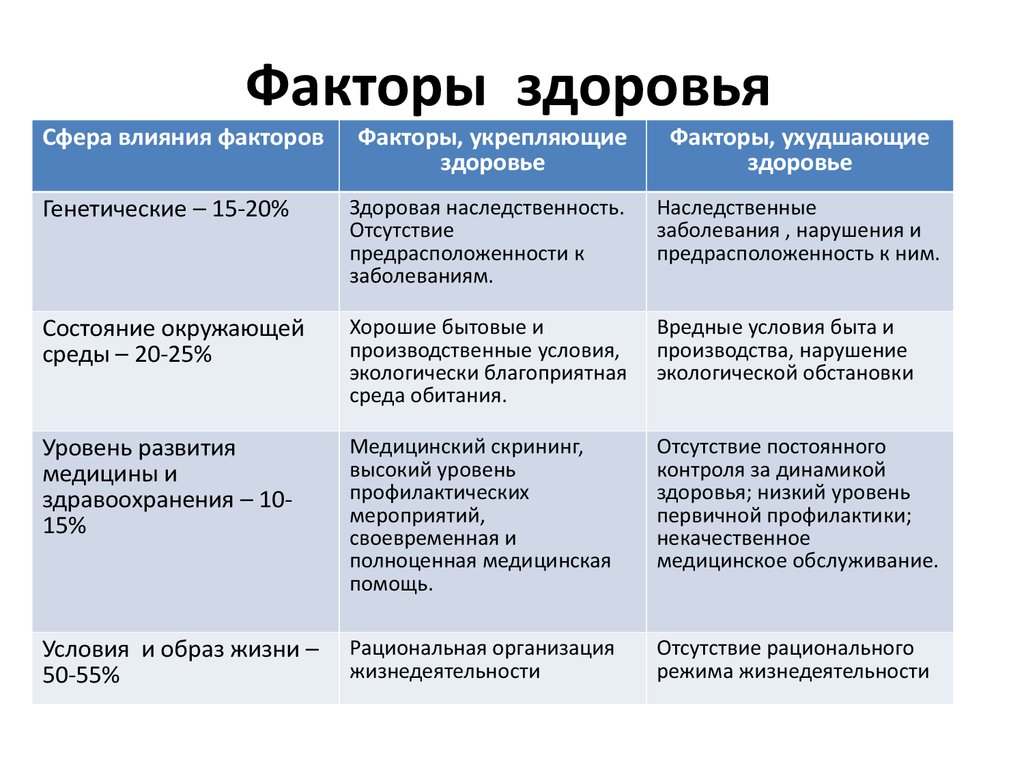 Различают несколько групп факторов здоровья, определяющих соответственно его воспроизводство, формирование, функционирование, потребление и восстановление, а также характеризующих здоровье как процесс и как состояние. Так, к факторам (показателям) воспроизводства здоровья относятся: состояние генофонда, состояние репродуктивной функции родителей, ее реализация, здоровье родителей, наличие правовых актов, охраняющих генофонд и беременных и т.д. К факторам формирования здоровья причисляется образ жизни, к которому относится уровень производства и производительности труда; степень удовлетворения материальных и культурных потребностей; общеобразовательный и культурный уровни; особенности питания, двигательной активности, межличностных отношений; вредные привычки и т.д., а также состояние окружающей среды. В качестве факторов потребления здоровья рассматривается культура и характер производства, социальную активность индивида, состояние нравственной среды и т.д. Восстановлению здоровья служат рекреация, лечение, реабилитация.В качестве одного из факторов здоровья можно рассматривать культуру. Культура выражает меру осознания и овладения человеком своими отношениями  к самому себе, к обществу, природе, а также степень и уровень саморегуляции его сущностных потенций. Если наши предки были в значительной степени беззащитны перед различными заболеваниями в силу своего незнания, и такое положение дел отчасти спасали лишь различные табу, то современный человек знает несоизмеримо больше своих предшественников о природе, собственном организме, болезнях, факторах риска здоровья, живет в гораздо лучших условиях. Проблему связи культуры и здоровья рассматривают следующим образом: культурный человек не может позволить себе болеть; следовательно, высокий уровень заболеваемости населения (в особенности такими хроническими заболеваниями как атеросклероз, ишемическая болезнь сердца, диабет и др.), рост числа лиц с избыточной массой тела, а также курящих, употребляющих алкоголь, является показателем низкого уровня их культуры.			К числу основных факторов, влияющих на физическое здоровье, относятся: система питания, дыхания, физических нагрузок, закаливания, гигиенические процедуры. На психическое здоровье в первую очередь воздействуют система отношений человека к себе, другим людям, жизни в целом; его жизненные цели и ценности, личностные особенности. Социальное здоровье личности зависит от соответствия личностного и профессионального самоопределения, удовлетворенности семейным и социальным статусом, гибкости жизненных стратегий и их соответствия социокультурной ситуации (экономическим, социальным и психологическим условиям). И, наконец, на духовное  здоровье, являющееся предназначением жизни, влияет высокая нравственность, осмысленность и наполненность жизни, творческие отношения и гармония с собой и окружающим миром, Любовь и Вера. Вместе с тем рассмотрение этих факторов, как отдельно влияющих на каждую составляющую здоровья достаточно условно, так как все они находятся в тесной взаимосвязи.Итак, как уже отмечалось, здоровье человека зависит от многих факторов: наследственных, социально-экономических, экологических, деятельности системы здравоохранения. Но особое место среди них занимает образ жизни человека. Понятие о здоровом образе жизни.Здоровье человека более чем на 50%, согласно разным источникам зависит от его образа жизни. Д. У. Нистрян пишет: “Как считают некоторые исследователи, здоровье человека на 60 %  зависит от его образа жизни, на 20 % - от окружающей среды и лишь на 8 % - от медицины”. По данным ВОЗ, здоровье человека на 50-55 % определяется условиями и образом жизни, на 25 % - экологическими условиями, на 15-20 % оно обусловлено генетическими факторами и лишь на 10-15 % - деятельностью системы здравоохранения.Существуют разные подходы к определению понятия “образ жизни”. Так, ряд авторов полагают, что образ жизни - это биосоциальная категория, определяющая тип жизнедеятельности в духовной и материальной сферах жизни человека. Согласно Ю. П. Лисицыну, “образ жизни - определенный, исторически обусловленный тип, вид жизнедеятельности или определенный способ деятельности в материальной и нематериальной (духовной) сферах жизнедеятельности людей”. В данном случае образ жизни понимается как категория, отражающая наиболее общие и типичные способы материальной и духовной жизнедеятельности людей, взятых в единстве с природными и социальными условиями.Большинство западных исследователей определяют образ жизни как “широкую категорию, включающую индивидуальные формы поведения, активность и реализацию своих возможностей в труде, повседневной жизни и культурных обычаях, свойственных тому или иному социально-экономическому укладу”.Для сохранения и восстановления здоровья недостаточно пассивного ожидания, когда природа организма раньше или позже сделает свое дело. Человеку самому необходимо совершать определенную работу в данном направлении. Но, к сожалению, большинством людей ценность здоровья осознается только тогда, когда возникает серьезная угроза для здоровья или оно в значительной степени утрачено, вследствие чего возникает мотивация вылечить болезнь, вернуть здоровье. А вот положительной мотивации к совершенствованию здоровья  у здоровых людей явно недостаточно. Человек не осознает своего здоровья, не знает величины его резервов и заботу о нем откладывает на потом, к выходу на пенсию или на случай болезни. Вместе с тем, здоровый человек может и должен ориентироваться в своем образе жизни на положительный опыт старшего поколения и на отрицательный - больных людей. Однако, такой подход действует далеко не на всех и с недостаточной силой. Очень многие люди своим образом и поведением не то, что способствуют здоровью, а разрушают его. Автор указывает на то, что понятие здорового образа жизни не сводится к отдельным формам медико-социальной активности (искоренению вредных привычек, следованию гигиеническим нормам и правилам, санитарному просвещению, обращению за лечением или советом в медицинские учреждения, соблюдению режима труда, отдыха, питания и многим другим, хотя все они отражают те или иные стороны здорового образа жизни. “Здоровый ... образ жизни - это, прежде всего деятельность, активность личности, группы людей, общества, использующих материальные и духовные условия и возможности в интересах здоровья, гармонического физического и духовного развития человека”.Выделяются также ряд критериев здорового образа жизни, к числу которых относятся, например, гармоничное сочетание биологического и социального в человеке, гигиеническое обоснование форм поведения, неспецифические и активные способы адаптации организма и психики человека к неблагоприятным условиям природы и социальной среды. Здоровый образ жизни включает типичные формы и способы повседневной жизнедеятельности людей, которые укрепляют и совершенствуют резервные возможности организма. В то же время, понятие здорового образа жизни гораздо шире, чем режим труда и отдыха, система питания, различные закаливающие и развивающие упражнения; в него также входит система отношений к себе, к другому человеку, к жизни в целом, а также осмысленность бытия, жизненные цели и ценности.Здоровье во многом зависит от образа жизни, однако, говоря о здоровом образе жизни, в первую очередь имеют в виду отсутствие вредных привычек. Это, конечно, необходимое, но вовсе не достаточное условие. Главное в здоровом образе жизни — это активное творение здоровья, включая все его компоненты. Таким образом, понятие здорового образа жизни гораздо шире, чем отсутствие вредных привычек, режим труда и отдыха, система питания, различные закаливающие и развивающие упражнения; в него также входит система отношений к себе, к другому человеку, к жизни в целом, а также осмысленность бытия, жизненные цели и ценности и т.д. Следовательно, для творения здоровья необходимо как  расширение представлений о здоровье и болезнях, так и умелое использование всего спектра факторов, влияющих на различные составляющие здоровья (физическую, психическую, социальную и духовную), овладение оздоровительными, общеукрепляющими, природосообразными методами и технологиями, формирование установки на здоровый образ жизни. Составляющие здорового образа жизни.Рациональное питание человека.Одной из составляющей здорового образа жизни является рациональное питание. Когда о нем идет речь, следует помнить о двух основных законах, нарушение которых опасно для здоровья. Первый закон - равновесие получаемой и расходуемой энергии. Если организм получает энергии больше, чем расходует, то есть если мы получаем пищи больше, чем это необходимо для нормального развития человека, для работы и хорошего самочувствия, - мы полнеем. Сейчас более трети нашей страны, включая детей, имеет лишний вес. А причина одна - избыточное питание, что в итоге приводит к атеросклерозу, ишемической болезни сердца, гипертонии, сахарному диабету, целому ряду других недугов. Второй закон - соответствие химического состава рациона физиологическим потребностям организма в пищевых веществах. Питание должно быть разнообразным и обеспечивать потребности в белках, жирах, углеводах, витаминах, минеральных веществах, пищевых волокнах. Многие из этих веществ незаменимы, поскольку не образуются в организме, а поступают только с пищей. Отсутствие хотя бы одного из них, например, витамина С, приводит к заболеванию, и даже смерти. Витамины группы В мы получаем главным образом с хлебом из муки грубого помола, а источником витамина А и других жирорастворимых витаминов являются молочная продукция, рыбий жир, печень. Не каждый из нас знает, что нужно научиться культуре разумного потребления, воздерживаться от соблазна взять еще кусочек вкусного продукта, дающего лишние калории, или вносящего дисбаланс. Ведь любое отклонение от законов рационального питания приводит к нарушению здоровья. Организм человека расходует энергию не только в период физической активности (во время работы, занятий спортом и др.), но и в состоянии относительного покоя (во время сна, отдыха лежа) , когда энергия используется для поддержания физиологических функций организма сохранения постоянной температуры тела. Установлено, что у здорового человека среднего возраста при нормальной массе тела расходуется 7 килокалорий в час на каждый килограмм массы тела. Первым правилом в любой естественной системе питания должно быть:- Прием пищи только при ощущениях голода. - Отказ от приема пищи при болях, умственном и физическом недомогании, повышенной температуре тела. - Отказ от приема пищи непосредственно перед сном, а также до и после серьезной работы, физической либо умственной. Очень важно иметь свободное время для усвоения пищи. Представление, что физические упражнения после еды способствуют пищеварению, является грубой ошибкой. Прием пищи должен состоять из смешанных продуктов, являющихся источниками белков, жиров и углеводов, витаминов и минеральных веществ. Только в этом случае удается достичь сбалансированного соотношения пищевых веществ и незаменимых факторов питания, обеспечить не только высокий уровень переваривания и всасывания пищевых веществ, но и их транспортировку к тканям и клеткам, полное их усвоение на уровне клетки. Рациональное питание обеспечивает правильный рост и формирование организма, способствует сохранению здоровья, высокой работоспособности и продлению жизни. Лицам, страдающим хроническими заболеваниями, нужно соблюдать диету. Закаливание.Для эффективного оздоровления и профилактики болезней необходимо тренировать и совершенствовать в первую очередь самое ценное качество - выносливость в сочетании с закаливанием и другими компонентами здорового образа жизни, что обеспечит растущему организму надежный щит против многих болезней. В России закаливание издавна было массовым. Примером могут служить деревенские бани с парными и снежными ваннами. Однако в наши дни большинство людей ничего не делают для закаливания, как самих себя, так и своих детей. Более того, многие родители из опасения простудить ребенка уже с первых дней месяцев его жизни начинают заниматься пассивной защитой от простуды: укутывают его, закрывают форточки и т.д. Такая "забота" о детях не создает условий для хорошей адаптации к меняющейся температуре среды. Напротив, она содействует ослаблению их здоровья, что приводит к возникновению простудных заболеваний. Поэтому проблема поиска и разработки эффективных методов закаливания остается одной из важнейших. А ведь польза закаливания с раннего возраста доказана громадным практическим опытом и опирается на солидное научное обоснование. Широко известны различные способы закаливания - от воздушных ванн до обливания холодной водой. Полезность этих процедур не вызывает сомнений. С незапамятных времен известно, что ходьба босиком - замечательное закаливающее средство. Зимнее плавание - высшая форма закаливания. Чтобы ее достичь, человек должен пройти все ступени закаливания. Эффективность закаливания возрастает при использовании специальных температурных воздействий и процедур. Основные принципы их правильного применения должны знать все: систематичность и последовательность; учет индивидуальных особенностей, состояния здоровья и эмоциональные реакции на процедуру. Еще одним действенным закаливающим средством может и должен быть до и после занятий физическими упражнениями контрастный душ. Контрастные души тренируют нервно-сосудистый аппарат кожи и подкожной клетчатки, совершенствуя физическую терморегуляцию, оказывают стимулирующее воздействие и на центральные нервные механизмы. Опыт показывает высокую закаливающую и оздоровительную ценность контрастного душа, как для взрослых, так и для детей. Хорошо действует он и как стимулятор нервной системы, снимая утомление и повышая работоспособность. Закаливание - мощное оздоровительное средство. Оно позволяет избежать многих болезней, продлить жизнь на долгие годы, сохранить высокую работоспособность. Закаливание оказывает общеукрепляющее действие на организм, повышает тонус нервной системы, улучшает кровообращение, нормализует обмен веществ. Физическое воспитание.Способ достижения гармонии человека один - систематическое выполнение физических упражнений. Кроме того, экспериментально доказано, что регулярные занятия физкультурой, которые рационально входят в режим труда и отдыха, способствуют не только укреплению здоровья, но и существенно повышают эффективность производственной деятельности. Однако не все двигательные действия, выполняемые в быту и процессе работы, являются физическими упражнениями. Ими могут быть только движения, специально подбираемые для воздействия на различные органы и системы, развития физических качеств, коррекции дефектов телосложения. Физические упражнения окажут положительное воздействие, если при занятиях будут соблюдаться определенные правила. Необходимо следить за состоянием здоровья - это нужно для того, чтобы не причинить себе вреда, занимаясь физическими упражнениями. Если имеются нарушения со стороны сердечно-сосудистой системы, упражнения, требующие существенного напряжения, могут привести к ухудшению деятельности сердца.При заболевании органов дыхания рекомендуют лишь общеразвивающую гимнастику. Нельзя делать физические упражнения при выраженном сердцебиении, головокружении, головной боли и др. Не следует заниматься сразу после болезни. Нужно выдержать определенный период, чтобы функции организма восстановились, - только тогда физкультура принесет пользу. При выполнении физических упражнений организм человека реагирует на заданную нагрузку ответными реакциями. Активизируется деятельность всех органов и систем, в результате чего расходуются энергетические ресурсы, повышается подвижность нервных процессов, укрепляются мышечная и костно-связочная системы. Таким образом, улучшается физическая подготовленность занимающихся и в результате этого достигается такое состояние организма, когда нагрузки переносятся легко, а бывшие ранее недоступными результаты в разных видах физических упражнений становятся нормой. У вас всегда хорошее самочувствие, желание заниматься, приподнятое настроение и хороший сон. При правильных и регулярных занятиях физическими упражнениями тренированность улучшается из года в год, а вы будете в хорошей форме на протяжении длительного времени. Изменения физиологических функций вызываются и другими факторами внешней среды и зависят от времени года, содержания в продуктах питания витаминов и минеральных солей. Совокупность всех этих факторов (раздражителей разной эффективности) оказывает либо стимулирующее, либо угнетающее воздействие на самочувствие человека и протекание жизненно важных процессов в его организме. Естественно, что человеку следует приспосабливаться к явлениям природы и ритму их колебаний. Психофизические упражнения и закаливание организма помогают человеку уменьшить зависимость от метеоусловий и перепадов погоды, способствуют его гармоническому единению с природой. Для нормального функционирования мозга нужны не только кислород и питание, но и информация от органов чувств. Особенно стимулирует психику новизна впечатлений, вызывающая положительные эмоции. Под влиянием красоты природы человек успокаивается, а это помогает ему отвлечься от обыденных мелочей. Уравновешенный, он приобретает способность смотреть вокруг себя словно сквозь увеличительное стекло. Обиды, спешка, нервозность, столь частые в нашей жизни, растворяются в великом спокойствии природы и ее бескрайних просторах. Очень важно отметить благоприятное состояние воздушной среды при мышечной деятельности, в том числе и при занятиях физическими упражнениями, так как при этом увеличивается легочная вентиляция, теплообразование и т.д. В спортивной практике санитарно-гигиенические исследования воздуха позволяют своевременно принять необходимые меры, обеспечивающие максимальные условия для занимающихся физической культурой и спортом. Следует помнить, что поступление в помещение нужного количества чистого воздуха и удаление воздуха, загрязненного продуктами жизнедеятельности важно и необходимо. Говоря о гигиене физических упражнений, нельзя не вспомнить об утренней гимнастике и роли физкультурной паузы. Целью утренней гимнастики является ускорение перехода организма от сна к бодрствованию, к предстоящей работе и оказание общего оздоровительного воздействия. Гимнастические упражнения должны выполняться в хорошо проветриваемой комнате, при открытом окне или форточке, а при возможности - и на открытом воздухе. Зарядку следует сочетать с воздушной ванной. После окончания гимнастики полезно обтирание или обливание тела прохладной водой. Физкультурные паузы проводят в школе и на производстве, они являются одной из основных форм активного отдыха. Личная гигиена и режим дня.Важный элемент здорового образа жизни - личная гигиена. Он включает в себя рациональный суточный режим, уход за телом, гигиену одежды и обуви. Особое значение имеет и режим дня. При правильном и строгом его соблюдении вырабатывается четкий ритм функционирования организма. А это, в свою очередь, создает наилучшие условия для работы и восстановления. Неодинаковые условия жизни, труда и быта, индивидуальные различия людей не позволяют рекомендовать один вариант суточного режима для всех. Однако его основные положения должны соблюдаться всеми: выполнение различных видов деятельности в строго определенное время, правильное чередование работы и отдыха, регулярное питание. Особое внимание нужно уделять сну - основному и ничем не заменимому виду отдыха. Постоянное недосыпание опасно тем, что может вызвать истощение нервной системы, ослабление защитных сил организма, снижение работоспособности, ухудшение самочувствия. Изучение заболеваемости привело к выводу, что причиной подавляющего большинства заболеваний являются различные нарушения режима. Беспорядочный прием пищи в различное время неизбежно ведет к желудочно-кишечным заболеваниям, отход ко сну в различное время - к бессоннице и нервному истощению, нарушение планомерного распределения работы и отдыха снижает работоспособность. Режим имеет не только оздоровительное, но и воспитательное значение. Строгое его соблюдение воспитывает такие качества, как дисциплинированность, аккуратность, организованность, целеустремленность. Режим позволяет человеку рационально использовать каждый час, каждую минуту своего времени, что значительно расширяет возможность разносторонней и содержательной жизни. Каждому человеку следует выработать режим, исходя из конкретных условий своей жизни. Важно соблюдать следующий распорядок дня: Вставать ежедневно в одно и тоже время, заниматься регулярно утренней гимнастикой, есть в установленные часы, чередовать умственный труд с физическими упражнениями, соблюдать правила личной гигиены, следить за чистотой тела, одежды, обуви, работать и спать в хорошо проветриваемом помещении, ложиться спать в одно и то же время! Заключение.Здоровье - это первая и важнейшая потребность человека, определяющая способность его к труду и обеспечивающая гармоническое развитие личности. Здоровье помогает нам выполнять наши планы, успешно решать основные жизненные задачи, преодолевать трудности, а если придется, то и значительные перегрузки. Доброе здоровье, разумно сохраняемое и укрепляемое самим человеком, обеспечивает ему долгую и активную жизнь.Пословицы и поговорки о здоровье:Здоровому врач не надобен;Здоровье всего дороже;Здоровье дороже золота;Здоровья за деньги не купишь.Упражнения для балансирования психологического состояния.Упражнение «Нарисуйте свое одиночество»Возьмите лист бумаги и цветные карандаши. Левой рукой, выбирая карандаш того цвета, который вам нравится, начинайте рисовать произвольные линии. Старайтесь не задумываться, а рисовать спонтанно, освобождая руку от влияния своих мыслей и подчиняясь только внутреннему желанию.Если через какое-то время вам захочется взять карандаш другого цвета, сделайте это. Каждый раз выбирайте цвет карандашей и направленность рисунка в соответствии со своим желанием.Ваш свободный рисунок, состоящий из различных цветных линий, должен постепенно заполнить все пространство листа. Не должно оставаться никаких свободных мест.После того как рисунок будет закончен, посмотрите на него. Карандаши каких цветов вы предпочли? Не удивляйтесь тому, что, кроме темных цветов, вы выбирали также светлые и, возможно, даже яркие. Это свидетельствует о том, что в действительности свое настроение мы оцениваем более негативно, чем на самом деле. Спонтанный рисунок левой рукой отражает наше внутреннее состояние близко к тому, каково оно на самом деле (на рисунок лучше потратить около15 минут).    2. Упражнение «Место, где я себя прекрасно чувствую»Цель: Работа с «внутренним ресурсом». Самораскрытие. Повышение ценности внутреннего мира каждого человека.Это упражнение можно делать двумя способами.Нарисовать картину, изображающую то место, где Вы себя хорошо чувствуете. Это может быть своя комната, сад и пр. Посмотреть на картину внимательно и подумать: что это за место, где оно находится, что там интересного, почему это место так нравится и т.д.   Можно представить себе такое место во всех подробностях, представить себя в этом месте, представить себе как вам приятно, тепло, спокойно. Улыбнуться себе – спокойному (ой), уравновешенному (ой), запомнить это состояние.                          